Papier top 15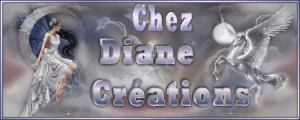 http://chezdianecreations.com/papiers/top15.htm 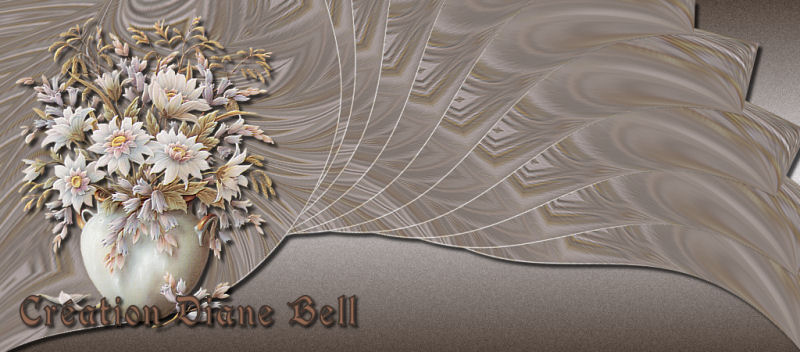 Matériel requis:Le programme Paint shop pro (ici j'ai employé la version X )(mais il peut se faire avec une autre version)Filtres utilisés : Filters Unlimited 2 / Flexify ( flaming pear)/ Mura Meister(Dans la section des liens, je donne plusieurs liens ou vous pouvez aller chercher les filtres)Matériels dont vous aurez besoin : 1 tube  de votre choixCe tutoriel est de ma propre création, Toute ressemblance avec un autre n'est qu'un pur hasard. À noter*Il est interdit d'enlever le watermark des tubes ou de les changer de nom, afin de respecterle travail de ceux qui les ont fait. Beaucoup sont de moi, mais plusieurs viennent du net, si un vous appartient et que vous ne désirez pas que je l'utilise, dites-le moi et je l'enlèverai.  Ce tutoriel est de ma propre création, toute ressemblance avec un autre n'est qu'un pur hasard.On commence :1-Ouvrir votre tube ou image, dans Paint Shop pro,  dupliquer et fermer l'original.2-Ouvrir une nouvelle image :1024 x 450.3- Réduire votre tub ou votre image  pour qu'elle soit à 450 pixels de hauteur.4- Dans la palette des couleurs ; mettre en avant-plan : 1 couleur pâleen arrière -plan: 1 couleur foncée (2 couleurs qui s'agencent avec votre tube)remplir le fond  d'un dégradé linéaire : angle 0 , répétition 15- Remplir le fond de ce dégradé. 6- Sélection / sélectionner tout. On va chercher son tube : Édition /copier, et on retourne sur notre fond : Édition / coller dans la sélection7 -Effets / effets d'image / mosaïque sans jointure / configuration par défaut8- Réglage / flou / flou gaussien : 209- Effets / modules externes / Filters Unlimited 2 / Distorsions filters / Warp Jump / 129 10- Effets / modules externes / Fm Tile Tools /Blend Emboss / configuration par défaut.11- Effets / de réflexion / Kaléidoscope :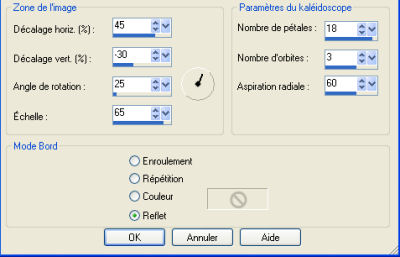 12- Effet d'image / décalage : décalage Hor: 0 / décalage vert: 225 ,Coché : perso et transparent13- Effets / de bord / accentuerEffets / modules externes / Flexify :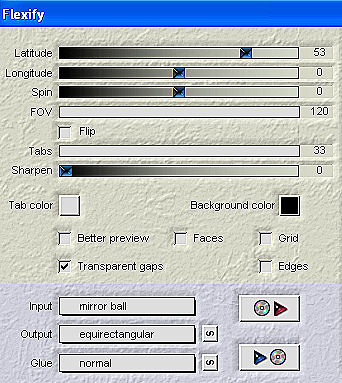 14- Effets / modules externes / Mura meister / copies :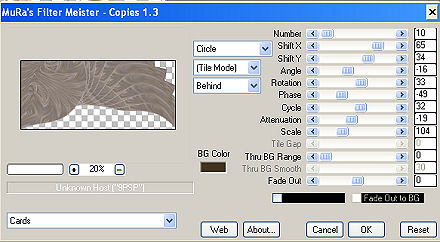 15-Effets 3 D / Ombre portée : 5 / 5 / 70 / 5 / couleur noire16- Calques / nouveau calque raster :. Remplir du dégradé.17- Réglage / ajouter du bruit : uniforme / 1018- Calques / agencer / déplacer vers le bas19- Maintenant on va chercher son tube, édition / copier ,on retourne sur notre papier : Édition / coller comme un nouveau calque , on le place à gauche19- Signer votre papier.20 - Calques / fusionner tous / aplatir.Votre papier est terminé****Bonne création. J'espère que ce tut vous a plu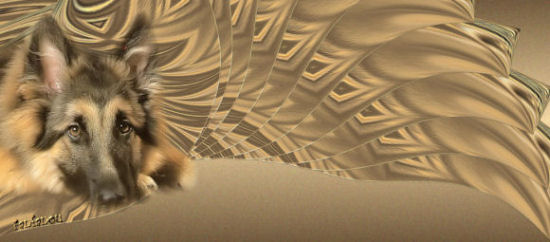 Réalisation de :Fanfanou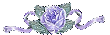   Retour à Index   Retour aux tutoriels : Papier top ; 1 - 2 